知识产权与遗传资源、传统知识和民间文学艺术
政府间委员会第三十六届会议2018年6月25日至29日，日内瓦议程草案秘书处编拟会议开幕通过议程见本文件和文件WIPO/GRTKF/IC/36/INF/2及WIPO/GRTKF/IC/36/INF/3。通过第三十五届会议报告见文件WIPO/GRTKF/IC/35/10 Prov.2。认可若干组织与会见文件WIPO/GRTKF/IC/35/2和WIPO/GRTKF/IC/36/2。土著和当地社区的参与自愿基金运作最新情况见文件WIPO/GRTKF/IC/36/3、WIPO/GRTKF/IC/36/INF/4和WIPO/GRTKF/IC/36/INF/6。任命自愿基金咨询委员会见文件WIPO/GRTKF/IC/36/3。土著和当地社区专家小组通知见文件WIPO/GRTKF/IC/36/INF/5 Rev.。关于遗传资源问题特设专家组的报告遗传资源关于知识产权与遗传资源的合并文件见文件WIPO/GRTKF/IC/36/4。与遗传资源及相关传统知识有关的数据库资料汇编报告见文件WIPO/GRTKF/IC/36/5。与遗传资源及相关传统知识有关的公开制度资料汇编报告见文件WIPO/GRTKF/IC/36/6。关于遗传资源及相关传统知识的联合建议见文件WIPO/GRTKF/IC/36/7。关于使用数据库对遗传资源和遗传资源相关传统知识进行防御性保护的联合建议见文件WIPO/GRTKF/IC/36/8。关于由产权组织秘书处对避免错误授予专利和遵守现有获取与惠益分享制度的
相关措施进行研究的职责范围提案见文件WIPO/GRTKF/IC/36/9。知识产权与遗传资源、传统知识和传统文化表现形式重要词语汇编见文件WIPO/GRTKF/IC/36/INF/7。任何其他事务会议闭幕[文件完]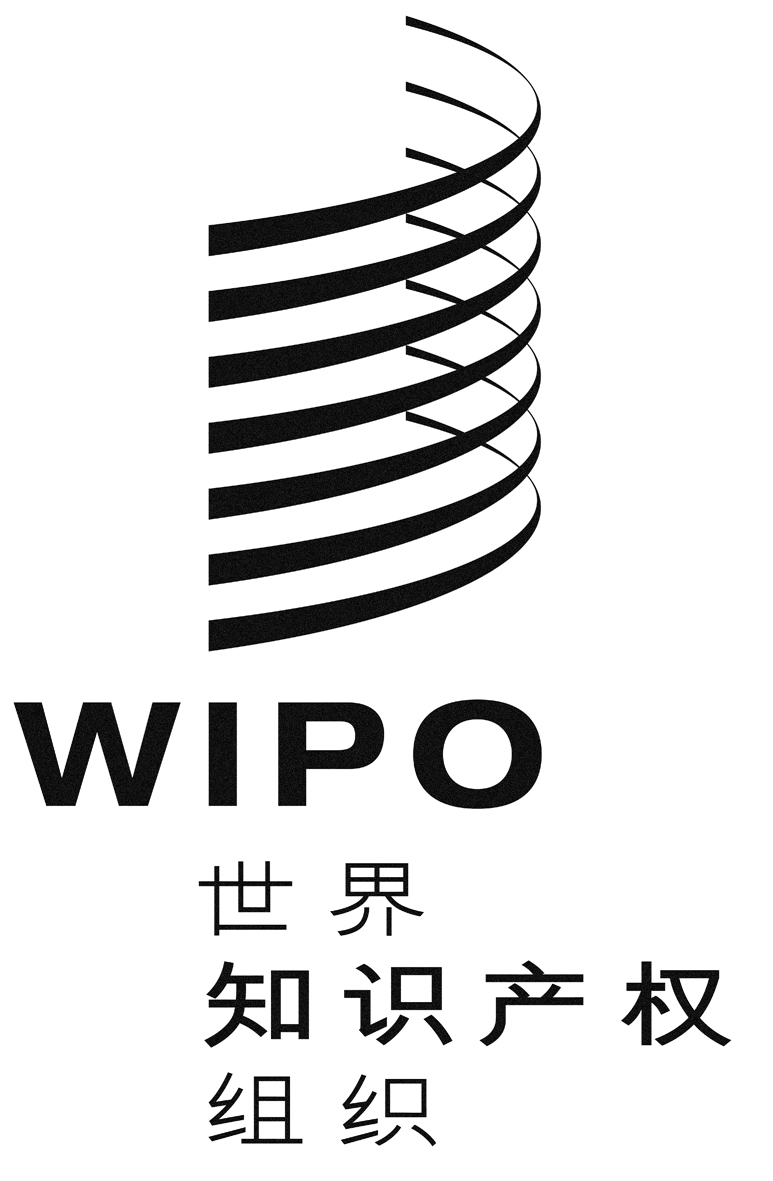 CWIPO/GRTKF/IC/36/1 prov. 3WIPO/GRTKF/IC/36/1 prov. 3WIPO/GRTKF/IC/36/1 prov. 3原 文：英文原 文：英文原 文：英文日 期：2018年6月5日  日 期：2018年6月5日  日 期：2018年6月5日  